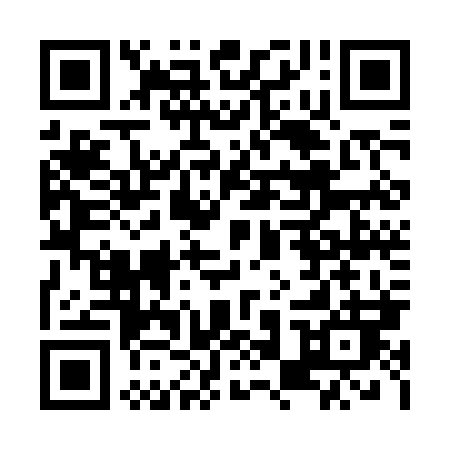 Ramadan times for Rymanow-Zdroj, PolandMon 11 Mar 2024 - Wed 10 Apr 2024High Latitude Method: Angle Based RulePrayer Calculation Method: Muslim World LeagueAsar Calculation Method: HanafiPrayer times provided by https://www.salahtimes.comDateDayFajrSuhurSunriseDhuhrAsrIftarMaghribIsha11Mon4:074:075:5411:423:395:325:327:1312Tue4:054:055:5211:423:405:335:337:1413Wed4:034:035:5011:423:415:355:357:1614Thu4:004:005:4811:423:435:375:377:1815Fri3:583:585:4511:413:445:385:387:1916Sat3:563:565:4311:413:455:405:407:2117Sun3:533:535:4111:413:465:415:417:2318Mon3:513:515:3911:413:485:435:437:2519Tue3:493:495:3711:403:495:445:447:2620Wed3:463:465:3511:403:505:465:467:2821Thu3:443:445:3311:403:515:485:487:3022Fri3:413:415:3011:393:535:495:497:3223Sat3:393:395:2811:393:545:515:517:3424Sun3:363:365:2611:393:555:525:527:3525Mon3:343:345:2411:383:565:545:547:3726Tue3:313:315:2211:383:575:555:557:3927Wed3:293:295:2011:383:585:575:577:4128Thu3:263:265:1811:384:005:585:587:4329Fri3:243:245:1511:374:016:006:007:4530Sat3:213:215:1311:374:026:026:027:4731Sun4:194:196:1112:375:037:037:038:491Mon4:164:166:0912:365:047:057:058:512Tue4:144:146:0712:365:057:067:068:533Wed4:114:116:0512:365:067:087:088:554Thu4:084:086:0312:355:077:097:098:575Fri4:064:066:0112:355:097:117:118:596Sat4:034:035:5812:355:107:127:129:017Sun4:004:005:5612:355:117:147:149:038Mon3:583:585:5412:345:127:157:159:059Tue3:553:555:5212:345:137:177:179:0710Wed3:523:525:5012:345:147:187:189:09